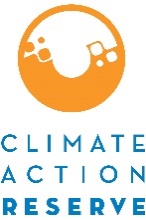 Invitation to Participate in the Soil Enrichment Project Protocol Development ProcessThe Climate Action Reserve (Reserve) is developing a greenhouse gas (GHG) project protocol for the enhanced accrual of carbon in agricultural soils and the reduction in GHG emissions from agricultural activities through the adoption of certain agricultural management practices. The Soil Enrichment Project Protocol (SEPP) will provide a standardized approach for quantifying and monitoring the GHG reductions from projects that adopt certain management practices which result in GHG emission reductions and enhanced atmospheric carbon removals. Funding for this effort has been generously provided by Indigo Ag.This project protocol will be developed through the Reserve’s transparent, stakeholder-driven process. Your involvement in this process will be a critical component of our success.You are invited to participate in this process by completing the attached form, where you will express your interest and demonstrate your expertise to be part of the protocol workgroup.The workgroup requires a significant time commitment, an advanced understanding of GHG accounting, and a comprehensive understanding of regenerative agricultural practices and/or soil carbon measurement, biogeochemical modeling, or remote sensing. The workgroup members are responsible for helping to develop, comment on, and test early versions and sections of the protocol, in addition to submitting written comments on both the workgroup draft protocol (March-April 2020) and public draft protocol (April-May 2020). Because of the technical nature of the work and a desire to reach consensus-based decisions, the protocol workgroup must be limited in size. We will strive to create a well-balanced workgroup with representation from industry, government, project developers, academia, verifiers, and environmental advocacy organizations.Please email the completed form to policy@climateactionreserve.org by Friday, January 17, 2020 in order to be considered for the workgroup.If you are not chosen to be a workgroup participant, we urge you to participate in the process as an “observer” by attending workgroup meetings in listen-only mode, submitting written comments on the protocol when it is available for public comment, and attending the public webinar we will host during the public comment period.Thank you for your interest. If you have any questions, please feel free to contact Sami Osman at sosman@climateactionreserve.org or (213) 542-0294.Statement of Interest (SOI) FormSoil Enrichment Project Protocol Stakeholder ParticipationName: 		     Title: 		     Organization: 	     Email: 		     Phone: 	     Address:	     How many hours per week can you commit to this process from January – May 2020?       hours/weekHow is your organization involved with agriculture?What technical skills/experience could you offer to the workgroup process?What regulatory and policy experience in the realm of regenerative agricultural practices and/or soil carbon measurement, biogeochemical modeling, or remote sensing could you offer to the workgroup process?Briefly explain why you would like to participate as a workgroup member for the Soil Enrichment Project Protocol. Justify why you should be included in the workgroup and how the process would benefit from your participation. Include relevant experience and expertise. Areas of expertise (select all that apply):Areas of expertise (select all that apply):Relevant sector (select all that apply):Relevant sector (select all that apply):Greenhouse gas accounting   Project proponent/developerCommodity crop agricultureVerifierRegenerative agricultureCarbon broker/traderSoil carbon measurement/quantificationIndustry consultantBiogeochemical modelingGovernmentRemote sensingFarmer/rancherNitrogen managementNGOLivestock GHG emissionsOther (please specify)Other (please specify)			Other (please specify)